Technical working party for Agricultural cropsForty-Fifth Session
Mexico City, Mexico, July 11 to 15, 2016Report on Developments within UPOVDocument prepared by the Office of the Union

Disclaimer:  this document does not represent UPOV policies or guidanceThe Annex to this document contains a copy of a presentation “Reports on Developments within UPOV” to be made by the Office of the Union at the forty-fifth session of the Technical Working Party or Agricultural Crops (TWA).[Annex follows][End of Annex and of document]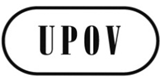 ETWA/45/16ORIGINAL:  EnglishDATE:  July 7, 2016INTERNATIONAL  FOR THE PROTECTION OF NEW VARIETIES OF PLANTS INTERNATIONAL  FOR THE PROTECTION OF NEW VARIETIES OF PLANTS INTERNATIONAL  FOR THE PROTECTION OF NEW VARIETIES OF PLANTS 